St. Timothy Lutheran Church Easter – Drive-In Service May 16,  2021 – 10:00 a.m. Thank you for worshiping with us today at our Drive In Service.  We hope it will be a blessing for you.  Just tune to 98.3 FM on your car radio and listen to the prelude until the service begins at 10:00.Prelude      Announcements*Confession and Forgiveness		P:	 Blessed be the holy Trinity, One God, the life beyond all death, the joy beyond all sorrow, our everlasting home.	C:  Amen		P:	Rejoicing in Christ’s victory over sin and death, let us come before God who calls us to repentance.(A moment of silent reflection and confession)	P: God of life,	C:	By the resurrection of your Son you make everything new.  Newness scares us, and we confess to shutting our doors in fear.  We have not listened to voices that challenge us.  We have resisted the Holy Spirit moving us in new directions.  Our hearts are slow to believe your promises.  Forgive us, O God, and renew us to embrace without fear the new life you have given us in Jesus Christ.  Amen	P:	People of God, Christ is alive, and death has lost its power.  Through the waters of baptism you have been born anew by the living word of God.  Know that your sins are forgiven in Jesus’ name and that the Spirit of the risen Christ is alive in you both now and forever.	C:	Amen*	Praise Song		Blessing, Honor, Glory*	P:  Greeting 	P:  The grace of our Lord Jesus Christ, the love of God 	and the Communion of the Holy Spirit be with you  always.  C:  And also with you.*	P:  Prayer of the Day Gracious and glorious God, you have chosen us as your own, and by the powerful name of Christ you protect us from evil. By your Spirit transform us and your beloved world, that we may find our joy in your Son, Jesus Christ, our Savior and Lord, who lives and reigns with you and the Holy Spirit, one God, now and forever.  C:  Amen. 	AL: Reading	1 John 5:9-13 	      Here ends the reading.   P:  The holy gospel according to ____________.	 C:	Glory to you, O Lord.	 P: 	Gospel              	          John 17:6-19	                                                                      	 P:	The gospel of the Lord.	 C:	Praise to you, O Christ	 P:  Sermon:	    Ned Lindstrom*	Sermon Song:   Seek Ye First    *AL:  Apostles’ Creed		I believe in God, the Father almighty,		Creator of heaven and earth.	I believe in Jesus Christ, God’s only son, our Lord, 		Who was conceived by the Holy Spirit, 				born of the virgin Mary, suffered under Pontius 		Pilate, was crucified, died and was buried.  		He descended to the dead.  		On the third day he 		rose again; He ascended into heaven,		He is seated at the right hand of the Father and		He will come to judge the living and the dead.	I believe in the Holy Spirit, the holy catholic church, 		The communion of saints, the forgiveness of sins,		The resurrection of the body, and the life 				everlasting.     Amen.Installation of Council Members (extra sheet)*P/AL:  Prayers of the Church  *	P:  Sharing God’s Peace	P:  The peace of the Lord be with you always.	C:  And also with you.		P:  Let’s share God’s peace with one another.            HONK YOUR HORNS to share the peace!Offering:  Thank you for mailing in your offering or placing it in the container on your way in or out of the Drive In Service.*P:  Lord’s Prayer			Our Father, who art in heaven,			Hallowed be thy name.		Thy kingdom come, thy will be done,			On earth as it is in heaven.		Give us this day our daily bread;			And forgive us our trespasses,		As we forgive those who trespass against us;		And lead us not into temptation,			But deliver us from evil.		For thine is the kingdom, and the power,			And the glory, forever and ever.  Amen  *	P:	Benediction  May our glorious God grant you a spirit of wisdom  to know and to love the risen Lord Jesus.  The God of life, Father, ☩ Son, and Holy Spirit,  bless you now and forever.   C:  Amen.*	Sending Song:  Alleluia Sing to Jesus*	Dismissal  AL: Alleluia! Christ is risen.  C:   Christ is risen indeed. Alleluia!  AL: Go in peace. Share the good news.   C:   Thanks be to God. Service SongsBlessing, Honor, GloryBlessing, Honor, Glory to the Lamb. Holy, righteous, worthy is the Lamb.Death could not hold Him down, for He is risen!Seated upon the throne. He is the Lamb of God.(Repeat song once)Tag: He is the Lamb of God, He is the Lamb of God.Seek Ye FirstSeek ye first the kingdom of GodAnd its righteousnessAnd all these things shall be added unto you.Allelu, Alleluia.Ask and it shall be given unto you.Seek and you shall findKnock and the door shall be opened unto you.Allelu. Alleluia.We do not live by bread aloneBut by every word,That proceeds from the mouth of GodAllelu, Alleluia.Seek ye first the kingdom of GodAnd His righteousnessAnd all these things shall be added unto you.Allelu, Alleluia.392 Alleluia! Sing to Jesus    Alleluia! Sing to Jesus, His the scepter, His the throne.Alleluia! His the triumph, His the victory alone.Hark! The songs of peaceful Zion Thunder like a mighty flood.“Jesus out of ev’ry nation has redeemed us by His blood.”Alleluia! King eternal, Lord omnipotent we own.Alleluia! Born of Mary, Earth your footstool, heav’n your throne.As within the veil you entered, Robed in flesh, our great high priest, Here on earth both priest and victim in the Eucharistic feast.             ANNOUNCEMENTS***We welcome everyone today as we continue our indoor worship in addition to our Drive-In Service.     Come inside OR stay in your car.   Your choice!COFFEE HOUR this morning following worship!  We will bring coffee outside for everyone as soon as the service ends.  SO excited! (No need to mask up unless you feel more comfortable doing so,)***Prayer Requests:  Gene Heil, Pastor Ivy Gauvin, Karen Johnson, Roy Pihl, George and Janet Balcom, Beverly Klang, Trudy Fetzner, Mabel Tranum, Thom Shagla, Matt Isaacson, Dave Bentley, Alice Swartz, Karen Brown, Dan Burns, Beth Gardner, Barb Mattern, Joseph Gauvin, Emerson Allaby, Sarah Van Staalduinen, Skip Anderson, and those serving in the military and law enforcement and their families, including Ben Wickerham and Jeffrey Clauson.***Birthday Greetings this week to Amie Adams.  Happy Birthday!!!***Adult Bible Study today following worship. Bible Study this morning in the Council Room.  This 4 week Bible Study of Hannah in the book of Samuel, will focus on how God uses us in chaos and challenge.  It is titled “The Year that Changed the World” by “The Potter House” Please call Sarah if you have any questions – 450-2986.    All invited!*** Mark your calendars – Adopt-a-Highway garbage pickup on Friday, May 21st 9:30 am.  Meet at the church.  *** 5 & 2 Ministry food bins collected to date:  92.  Thank you everyone!  This week while Pastor Ivy is out, you can contact Pastor Rob Allport-Cohoon if there is a need for pastoral care. He can be reached at 716-485-6310.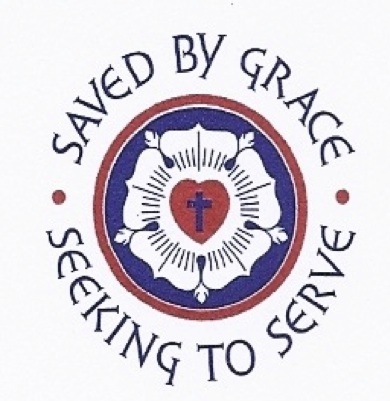 St. TimothyLUTHERAN CHURCHDrive-In ServiceSunday, May 16, 2021Minister – Ned LindstromAssistant Liturgist – Kristie BloomquistKeyboard – Gale Svenson-CampbellSingers – Ann McKillip and Kathy CarlsonPr. Gauvin’s Cell – (716) 904-0855Church Email – sttimothy2015@gmail.comFacebook – www.facebook.com/sttimsbemusWebsite – www.sttimothybemus.comPLEASE REMAIN IN YOUR CARSTHROUGHOUT THE SERVICE.THANK YOU.